po basisleerlijn mondelinge taal vakspecifiekUitleg kleuring doelen in de leerlijn:Bij het maken van keuzes uit de doelen in de leerlijnen voor verschillende uitstroombestemmingen ondersteunt de CED-Groep de scholen door al een kleuring aan te geven per uitstroombestemming. De uitstroombestemmingen waartussen onderscheid worden gemaakt zijn Praktijkonderwijs, VMBO-BB/KB, VMBO-GL/TL en Havo/Vwo. Tot en met niveau 4 van de leerlijnen worden er geen doelen gekleurd, aangezien na het behalen van niveau 4 leerlingen in kunnen stromen in het Praktijkonderwijs. Wit: 	alle doelen die leerlingen moeten beheersen die uitstromen naar Praktijkonderwijs (Pro)Paars: 	alle doelen die leerlingen moeten beheersen die uitstromen naar vmbo basisberoepsgerichte leerweg (vmbo-BB)Blauw: 	alle doelen die leerlingen moeten beheersen die uitstromen naar vmbo theoretische leerweg (vmbo-t)Roze: 	alle doelen die leerlingen moeten beheersen die uitstromen naar havo en vwo.leerlijn schriftelijke taal poN.B. De leerlijn ‘Technisch Lezen’ is ontleend aan de methoden Veilig Leren Lezen en Estafette, Tilburg: Uitgeverij Zwijsen* 	Bij deze taken kan de leerling literaire begrippen toepassen, zoals fictie, gedicht, liedje en rijm** 	Bij deze taken kan de leerling literaire begrippen toepassen, zoals genre: oorlogsboek, detective, science fiction, fantasy, romantisch, historische roman, psychologische roman, gedicht, rap, liefdeslied, protestlied. Proza: gesloten/ open einde, tijdsprong, tijdverdichting, flashback, gedachtestroom, ruimtebeschrijving. Poëzie: versregel, strofe, rijmvormen, rijmschema, metrum en beeldspraak.*	De informatie is zodanig geordend dat de lezer de gedachtegang gemakkelijk kan volgen en het schrijfdoel bereikt wordtN.B. De leerlijn ‘Spelling’ is ontwikkeld door Audrey Machielsen en Mary Gerritsen, Rotterdam: CED-Groep (2011)LeerlijnenKerndoelen POLuisterenBegrijpend luisterenDe leerlingen leren informatie te verwerven uit gesproken taal. Ze leren tevens die informatie, mondeling of schriftelijk, gestructureerd weer te gevenSprekenSprekenSociaal taalgebruikDe leerlingen leren zich naar vorm en inhoud uit te drukken bij het geven en vragen van informatie, het uitbrengen van verslag, het geven van uitleg, het instrueren en bij het discussiëren3.1.	Meningen over gesproken taal en conclusies trekken3.	De leerlingen leren informatie te beoordelen in discussies en in een gesprek dat informatief of opiniërend van karakter is en leren met argumenten te reagerenTaalbeschouwing-	regels voor het spellen van werkwoorden;-	regels voor het spellen van andere woorden dan werkwoorden;-	regels voor het gebruik van leestekens (zie ook schriftelijke taal)11.1. 	Woordvorming11.2. 	Zinsbouw11.	De leerlingen leren een aantal taalkundige principes en regels. Zij kunnen in een zin het onderwerp, het werkwoordelijk gezegde en delen van dat gezegde onderscheiden12.1.	Woordenschat en woordleerstrategieën12.	De leerlingen verwerven een adequate woordenschat en strategieën voor het begrijpen van voor hen onbekende woorden. 	Onder ‘woordenschat’ vallen ook begrippen die het leerlingen mogelijk maken over taal te denken en te spreken1.1. 	Begrijpend luisteren12341.1. 	Begrijpend luisterenLuistert met aandacht naar de leerkracht als deze een op de leeftijd afgestemd prentenboek interactief voorleest   of iets verteltReageert na herhaald lezen verbaal of non-verbaal op bekende woorden of situaties uit een boek Begrijpt een korte tekst (4 regels, wijst na voorlezen juiste plaatje aan) Beantwoordt gesloten vragen (ja/nee, keuzevragen) over een voorgelezen tekstLuistert naar en geeft een adequate reactie op de leerkracht en andere leerlingen in één op één situatiesBegrijpt gedragsaanwijzingen ( Wil je een doekje pakken voor in de klas?)Begrijpt informatieve mededelingen buiten het hier en nu (morgen gaan we naar de dierentuin)Luistert met aandacht naar de leerkracht en medeleerlingen als zij in de groep iets vertellenVoorspelt globaal waarover een verhaal zal gaan en het vervolg na deel van het verhaalToont dat het verhaal begrepen is met steun van illustraties Onderscheidt met behulp van picto’s hoofdcomponenten van een verhaal (wie, wat, waar) Luistert gericht naar een korte voorgelezen tekst (beantwoordt een vooraf gestelde luistervraag)Voert na het luisteren naar een instructieve tekst de genoemde handeling uit (versje met gebaren, spelregels, weten wat je moet doen als luisterdoel)Beantwoordt met behulp van leerkracht vragen over een tekst of geeft dit weer (naspelen, tekening, stripverhaal ordenen)Stelt vragen over een tekst om beter te begrijpen wat er bedoeld wordt (Is poes boos?)Geeft aan wat hij van een gesproken tekst vindt Vertelt een gedeelte van een verhaal na zonder steun van illustratiesOnderscheidt met behulp van picto’s hoofdcomponenten van een verhaal (wanneer, hoe)Vertelt na het luisteren naar een informatieve tekst waar het over gaat of legt dit schriftelijk vast (poster, tekening, informatieverwerving als luisterdoel)Luistert tijdens het werken in tweetallen naar zijn medeleerlingen Voorspelt de loop van een verhaal en stelt deze al luisterend bijBeantwoordt op aanwijzing van leerkracht vragen over een tekst of geeft dit weer (naspelen, tekening, stripverhaal ordenen)Vertelt een verhaal in grote lijnen na zonder steun van illustratiesBegrijpt een eenvoudig voorgelezen of verteld verhaal afgestemd op leeftijdLuistert tijdens het werken in groepjes naar zijn medeleerlingenHerkent de aangeboden tekstsoorten (verhaal, recept)Begrijpt instructies voor lees- en rekenopdrachten en past deze toeOnderscheidt belangrijke en minder belangrijke informatie bij korte instructies   1.1. 	Begrijpend luisteren56781.1. 	Begrijpend luisterenLuistert gericht naar verschillende soorten teksten waarin niet te veel (nieuwe) informatie gelijktijdig geïntroduceerd wordt Benoemt na het luisteren naar een overtuigende tekst van 2-3 minuten wat de bedoeling van de spreker is (herkennen van overtuigen als luisterdoel)Luister naar een tekst waarin gericht een volgorde, vraag-antwoord, voorbeeld, middel-doel of oorzaak-gevolgrelatie kan voorkomenHerkent de signaalwoorden die kenmerkend zijn voor deze relatiesGeeft de genoemde relaties aanHerkent de structuur van een verhaal of presentatie bij het beluisteren ervan (inleiding, kern, slot)Verwoordt verwijsrelaties in een verhaalWijst de hoofdpunten van korte en duidelijke berichten aan op radio en tv en via internet te noemen als onderwerp en context bekend zijnBenoemt na het luisteren naar een meningtekst de verschillende meningen over een onderwerp (herkennen van een mening als luisterdoel)Maakt bij het luisteren naar een meningtekst onderscheid tussen feiten, meningen en argumentenMaakt gestructureerde (schematisch opgesteld, duidelijke zinnen) aantekeningen tijdens het luisteren naar een tekst van 5-10 minutenTrekt conclusies op grond van de aantekeningen (dit heb ik onthouden)Luistert globaal, precies, selectief en kritisch (onderscheidt feiten, meningen,willen overtuigen)Past na hierop gericht te zijn zelfstandig de begrijpend luisterstrategieën toeStelt kritische vragen over een voorgelezen, informatieve tekstHerkent de signaalwoorden die kenmerkend zijn voor vergelijkings- en voorwaardenrelaties (woorden als evenals, ook, mits, tenminste als, als voldaan is aan)Haalt belangrijke informatie uit een voorgelezen tekst en stemt zijn manier van luisteren daarop af (bijvoorbeeld globaal, precies, selectief/gericht)Begrijpt voorgelezen teksten met een eenvoudige structuur en een lage informatie-dichtheid waarvan de informatie herkenbaar  is geordend, wordt herhaald en waarin duidelijk gebruik wordt gemaakt van   verwijs-, verbindings- en signaalwoordenHaalt uit korte berichten op bijvoorbeeld een telefoonbeantwoorder de benodigde informatie op een vooraf duidelijk gestelde vraag, zoals openingstijden, adres of  telefoonnummerStelt bij verschillende tekstsoorten zelfstandig en op eigen initiatief het luisterdoel (informatie opnemen, mening horen) vast en stemt hier zijn manier van luisteren op af (globaal, precies, selectief/gedrag)Past deze begrijpend luisterstrategieën zelfstandig toeVerwoordt een oordeel over een tekst(deel) of tv- en radioprogramma (of fragment ervan)Luistert globaal (geeft de hoofdlijnen weer) en precies (geeft details uit een tekst weer)Interpreteert informatie en meningen voor zover deze dichtbij de leerling staanSelecteert informatie uit   verschillende bronnen, die auditieve informatie overbrengen/(radio, tv)    vergelijkt deze en legt    verbandenBegrijpt een op leeftijd afgestemd voorgelezen of verteld verhaal van 5-10 minuten (Een groot deel van de woorden behoort tot de meest  frequente woorden of tot de woorden die de leerlingen zelf gebruiken. Formeel taalgebruik beperkt zich tot het meest  voorkomende) Legt relaties tussen tekstuele informatie en eigen kennis en ervaringen     Herkent het doel van een reclameboodschap en de impact van media in het dagelijks leven (meningvorming voor iedereen)910Luistert naar uitleg en instructies van ongeveer 20 minuten met een lage informatiedichtheid over dagelijkse werkzaamhedenBegrijpt een helder gestructureerde voordracht, toespraak of les over vertrouwde onderwerpen waarin duidelijke verbanden en denkstappen worden aangegeven, binnen het eigen vak-of interessegebiedGeeft de hoofdgedachte van een tekst weerMaakt onderscheid tussen hoofd-en bijzaken Beschrijft noodzakelijke detailsOrdent informatie (bijvoorbeeld op basis van signaalwoorden) voor een beter begripLegt de relatie tussen tekst en beeldInterpreteert informatie en meningenVerwoordt de bedoeling van de spreker of het doel van de makers van een programmaWeet wat de hoofdpunten zijn van nieuwsberichten, documentaires, reclameboodschappen en discussieprogramma’s over vertrouwde onderwerpenLegt relaties tussen tekstdelenLeidt wanneer nodig de betekenis van onbekende woorden uit de vorm, woordsoort, samenstelling of contextHerkent beeldspraak  en ironieVerwoordt een oordeel over de waarde van een tekst(deel) of tv- of radioprogramma (of fragment ervan) voor zichzelf en kan dit oordeel toelichtenBegrijpt een voorgelezen of verteld verhaal (Er worden vooral frequente woorden gebruikt, maar daarnaast ook minder frequente woorden, beeldspraak en regelmatig voorkomend formeel taakgebruik, af en toe abstracte  woorden en frequente vaste woordcombinatiesVolgt films en tv-series geschikt voor 16-jarige leeftijd2.1.	Spreken12342.1.	SprekenDoet met behulp van gerichte vragen verslag van een zichtbare gebeurtenisDoet een mededeling (gebeurtenis of ervaring binnen en buiten het hier en nu)Beschrijft concrete voorwerpen en situatiesVergelijkt en ordent concrete voorwerpen naar uiterlijke en meer abstracte kenmerken en beschrijft dit Drukt n.a.v. vragen zijn gevoelens of mening verbaal correct uit (bang, blij, boos, voorkeur voor activiteit aangeven) Vraagt op een eenvoudige manier informatie of uitleg aan de leerkrachtSluit aan bij het gespreksonderwerpSpreekt redelijk goed verstaanbaar voor onbekenden (75-90% van de spraak is te herkennen voor volwassenen)Herhaalt zijn uiting als hier om gevraagd wordtDoet met behulp van gerichte vragen verslag van gebeurtenissen buiten hier en nuMaakt gebruik van constructies die volgorde aangeven (toen, daarna)Drukt gevoelens of een mening op een voor onbekenden begrijpelijke wijze, uit Vertelt spontaan of gevraagd over onderwerpen die hem bezighoudenVertelt gestructureerd over een gebeurtenis of ervaring door opbouw en verbanden aan te geven met behulp van visueel ondersteunend materiaal (logische reeks plaatjes leggen van een verhaal)Vertelt een voorgelezen verhaal na met behulp van illustratiesGeeft instructie (voor een spelletje)Vraagt en geeft informatie over activiteiten in de groep aan de leerkracht en medeleerlingenSpreekt goed verstaanbaar voor onbekenden (90% van de spraak is te herkennen voor volwassenen)Beantwoordt vragen over het eigen verhaal en geeft aanvullende informatieVraagt om herhaling als iets niet begrepen isGeeft de volgorde van gebeurtenissen in een persoonlijk verhaal adequaat weer (zonder hulp van picto’s)Heeft inbreng bij het bespreken van een probleem in de groep (het papier is op en wat nu)Heeft inbreng bij het maken van een plan in de groepLegt iets uit (hoe je een som oplost) Vraagt en geeft informatie over het werken aan de leerstof aan de leerkracht en medeleerlingenFormuleert langere, ook samengestelde zinnen die nog vorm- en structuurfouten kunnen bevattenVertelt een (voor)gelezen verhaal in grote lijnen na zonder hulp van illustratiesBrengt gestructureerd verslag uit van gebeurtenissen, activiteiten en persoonlijke ervaringen Reageert adequaat op response uit de groep (blijft bij het onderwerp van het gesprek)5678Brengt structuur aan in de presentatie (inleiding, kern, slot)Spreekt met juist volume en afwisselend tempoMaakt gebruik van mimiek, gebaren en houding Heeft interactie met het publiekPast bij het uitvoeren van taalhandelingen in duo’s en groepjes een aantal samenwerkingsvaardigheden toe (vragen stellen aan elkaar, reageren op wat een ander zegt, een ander helpen zonder voor te zeggen) Gebruikt na gerichte vragen van de leerkracht complexe cognitieve functies voor meer abstracte onderwerpen buiten het hier en nu (ordenen, concluderen, redeneren)Wisselt lange zinnen af met korteHoudt een uitgebreide, voorbereide presentatie over een onderwerp (meer beschouwend en wereldoriënterend) voor een groep klasgenotenHeeft inbreng in een discussieMaakt in zijn formuleringen nauwelijks nog vorm- en structuurfoutenHoudt een kort voorbereid praatje voor een groep klasgenoten en reageert daarbij op eenvoudige vragen Gebruikt signaalwoorden om structuur aan te brengen in een presentatieBrengt het eigen gesprekdoel tot uiting met hulpBeschrijft alledaagse aspecten,  zoals mensen, plaatsen en zakenMaakt gebruik van ondersteunende materialen om een voorbereide presentatie beter aan het publiek (breder publiek dan alleen ouders)over te brengenPresenteert op een persoonlijke manierZorgt ervoor dat houding, intonatie en mimiek het gesprokene ondersteunenImproviseert tijdens een verhaal of presentatie910Brengt het eigen gesprekdoel zelfstandig tot uitingDraagt een gedicht voorLast in langere stukken tekst pauzes in om (grammaticale) fouten te herstellenBeantwoordt vragen naar aanleiding van de presentatieHanteert verschil tussen formele en informele situatiesGebruikt korte, eenvoudige zinnen en verbindt deze door de juiste eenvoudige voegwoorden en verbindingswoordenGeeft in grote lijnen redenen en verklaringen voor eigen meningen, plannen en handelingenGeeft zijn spreekdoel duidelijk vorm zodat het voor de luisteraar herkenbaar isBoeit de luisteraar(s) d.m.v. concrete voorbeelden en ervaringenHoudt een duidelijk verhaal met een samenhangende opsomming van punten waarbij hij duidelijk maakt welk punt hij het belangrijkst vindt2.2. 	Sociaal taalgebruik12342.2. 	Sociaal taalgebruikGebruikt specifieke woorden bij iemand begroeten, afscheid nemen, bedanken Stelt zichzelf voor met de voornaamGeeft in gesprekjes met de leerkracht antwoorden op open vragen Praat niet voor zijn beurtSpreekt vrijuit in een bekende of veilige situatieGeeft aan wat hij wil binnen de contextNeemt een aanbod beleefd aan of slaat het beleefd af (ja, graag of nee, dank u)Gebruikt de aanspreekvorm “u” of “jij” in de juiste situatieVoert een eenvoudig telefoongesprek met bekenden Nodigt iemand in een één-op-één gesprek uitVervult zowel de rol van luisteraar als spreker in een gesprekNeemt initiatieven in een één-op-één gesprekKijkt terug op gesprekken (wat is zojuist besproken?) Neemt actief deel aan gesprekken in kleine en grote groepenLaat een ander uitsprekenNodigt een bekende beleefd uit per telefoonBelt een bekende op en voert beleefd een gesprek (netjes de ander aanspreken, geen ongepaste woordkeus)Biedt aan bekenden   gepast zijn excuses (sorry, het spijt me) aan Troost een bekende Past bij het uitvoeren van taalhandelingen in duo’s of groepjes een aantal interactie- en gespreksvaardigheden toe (luisteren naar elkaar, elkaar laten uitpraten,om de beurt praten)Let tijdens het spreken in de groep op de gespreksregels die aan de orde zijn Verwoordt gedachtes en denkvragen (waarom is dit zo?)Is in staat om in een gesprek te redeneren, concluderen en vergelijkenSnapt dat je verschillende spreek- en luisterdoelen kunt hebben (Wat is het doel van dit gesprek?)Geeft een compliment aan bekendenDrukt ontevredenheid op een gepaste manier uit tegenover bekenden Geeft bekenden een waarschuwingDoet een bestelling bij onbekende volwassenen (in een winkel)Legt zijn gevoel aan een bekende leeftijdgenoot uitBlijft bij het onderwerp Haakt spontaan aan bij het gesprek van een andere leerling Neemt het initiatief voor een gesprek in kleine en grote groepenHoudt een gesprekslijn vastStelt denkvragen op basis van eerder verworven kennisBreidt kennis uit door deelname aan een denkgesprekHoudt rekening met de voorkennis van gesprekspartnersNeemt de beurt wanneer dat gepast is5678Doet via communicatiemiddelen een verzoek aan bekende volwassenen en leeftijdgenoten (telefoon, computer)Gebruikt beleefd taalgebruik om welkom te heten en iets aan te biedenHoudt tijdens het vertellen van een eigen verhaal rekening met voorkennis van de luisteraarVoert gesprekken om uitleg of informatie te volgenVraagt beleefd informatie aan onbekende volwassenen Geeft kritiek op een correcte manier aan bekendenLegt de weg uit aan een onbekendeStimuleert een medeleerling tot interactieVerwoordt de uitkomst van een denkgesprek of experimentReflecteert op een verhaal of presentatie van zichzelf of anderenBeantwoordt een uitnodiging van onbekendenBiedt gepast zijn excuses aan onbekende volwassenen aan Geeft aan dat het belangrijk is om verzorgd taalgebruik te gebruikenNeemt een compliment van bekenden en onbekenden op een correcte manier in ontvangstGeeft beleefd informatie aan onbekende volwassenen (gegevens verstrekken aan bibliotheek)Geeft telefonisch een boodschap door aan bekende volwassenenUit een klacht in een situatie met bekendenVraagt naar de mening van bekendenGeeft zijn mening (met argumenten) aan bekendenLeidt een groepsgesprek en een discussie (let op de beurtverdeling, bewaakt de voortgang)Doet telefonisch een bestelling bij bekende volwassenen (een winkel)Komt voor iemand op in een situatie met bekendenOvertuigt iemand in een situatie met bekenden Begint een kort gesprek, houdt dit gesprek gaande en beëindigt hetOndersteunt zijn woorden met non-verbaal gedragDraagt nieuwe kennis over aan anderenVerwoordt het verschil tussen formeel en informeel taalgebruikVerwoordt het verschil tussen Standaardnederlands en dialectVoert eenvoudige gesprekken over vertrouwde onderwerpen in het dagelijks leven op en buiten schoolPast bij het spreken in de groep, duo’s en groepjes interactievaardigheden/ gespreksvaardigheden toeGeeft beleefd telefonisch informatie aan onbekende volwassenen (gegevens verstrekken aan een openbare instantie)Vraagt beleefd telefonisch informatie aan onbekende volwassenen (openbare instantie)Uit een klacht in een situatie met onbekenden Vraagt naar de mening van onbekendenGeeft zijn mening (met argumenten) aan onbekendenVolgt de gesprekspartners tenzij ze voor onverwachte wendingen in een gesprek zorgenLevert en biedt in gesprekken binnen en buiten school informatie en luistert kritisch naar de aangeboden informatieVoert gesprekken om uitleg of instructie te geven Zorgt voor een goede beurtwisseling in een gesprek met meer dan twee personenGrijpt op een correcte wijze in als het gesprek vastlooptRespecteert de inbreng van anderen ongeacht de status910Voert gesprekken over alledaagse en niet alledaagse onderwerpen uit dagelijks leven en schoolVraagt en geeft informatie aan instanties buiten schoolVerzamelt informatie via een vraaggesprek en verwerkt deze informatieBrengt het eigen gespreksdoel tot uitdrukking Herkent het spreekdoel van anderen en schat reacties inWisselt informatie uit over vertrouwde onderwerpenBrengt gevoelens onder woordenVraagt doelgericht door om de gewenste informatie te verwervenGebruikt de juiste aanhef (excuses, pardon) om aan het woord te komenMaakt de juiste keuze voor het register en het al dan niet hanteren van taalvariatie (dialect, jongerentaal)Stelt een reactie uit totdat hij de bijdrage van de ander heeft geïnterpreteerd en beoordeeld3.1. 	Meningen over gesproken taal en conclusies trekken2343.1. 	Meningen over gesproken taal en conclusies trekkenGeeft zijn mening als dit gevraagd wordt en licht deze mening toeVertelt of hij het wel of niet eens is met een mening Luistert naar de mening van anderenVergelijkt meningenMotiveert waarom hij het wel of niet eens is met een mening van de ander uit de groep3.1. 	Meningen over gesproken taal en conclusies trekken56783.1. 	Meningen over gesproken taal en conclusies trekkenVraagt in een gesprek naar de gevoelens of de mening van een ander (vind jij dat ook?)Vraagt aan een ander of hij zijn mening verder wil beargumenterenBespreekt meningen globaal vanuit de eigen meningVerwoordt de mening van anderenHoudt zijn standpunt vastOnderscheidt feiten en meningen met hulp van signaalwoorden (ik vind, volgens mij)Illustreert mening met een voorbeeld Houdt voor een groep klasgenoten een voorbereid betoog waarin een mening wordt onderbouwd met argumenten (boekbespreking)Weet de informatie op waarde in te schatten,in relatie tot de bronVraagt anderen om het standpunt te verduidelijkenHerkent meningen die impliciet in een gesproken tekst voorkomen (zonder duidelijke signaalwoorden)Luistert kritisch naar meningen en opvattingen en geeft hier een reactie opHerkent taaltrucs in reclame (leest meningen in reclame kritisch)Volgt de verschillende meningen in een gesprek Onderbouwt de eigen mening met argumentenStelt zijn eigen standpunt ter discussieFormuleert in eigen woorden tegenover elkaar staande gezichtspuntenUit zijn mening in de groep en luistert naar de ander om zo tot een besluit of compromis te komenMaakt in een discussie een afweging van argumentenBeoordeelt informatie vanuit meningen en geeft hier een reactie opVoert gesprekken om informatie en meningen uit te wisselenDrukt de mate van zekerheid van een standpunt uit3.1. 	Meningen over gesproken taal en conclusies trekken9103.1. 	Meningen over gesproken taal en conclusies trekkenGeeft zijn mening over een planning en bespreekt wat hierbij gedaan moet wordenGeeft op beleefde wijze commentaar op de visie van anderenGeeft uiting aan een persoonlijke meningVerheldert tijdens een discussie of overleg een probleem, een overtuiging of meningStelt een reactie uit totdat de bijdrage van een ander geïnterpreteerd en beoordeeld is11.1.	Woord-vorming411.1.	Woord-vormingOnderscheidt enkelvoud en meervoud bij zelfstandig naamwoorden Herkent en vormt meervoudsvormen  op -en en –sNoemt in samenstellingen(zn-zn) de twee woorden en vormt samenstellingenHerkent en vormt verkleinwoorden op –je en –tjePast qua woordvorming en zinsbouw correct taalgebruik toe11.1.	Woord-vorming567811.1.	Woord-vormingHerkent en vormt verkleinwoorden op –pje en –etjeWeet aan welke achtervoegsels naamwoorden van vrouwelijke personen of dieren herkend worden en vormt naamwoorden voor de vrouwelijke variantHerkent en vormt regelmatige trappen van vergelijkingVervoegt werkwoorden in de o.t.t. (regelmatig)Weet dat de persoonsvorm overeenkomt met het onderwerp qua enkelvoud en meervoudWerkt met synoniemenWerkt met collocatiesHerkent en vormt meervoudsvormen met ’s en onregelmatige meervoudsvormenHerkent de verbuiging van en verbuigt bijvoeglijke naamwoorden, inclusief stoffelijke bijv. nw.Herkent en vormt onregelmatige trappen van vergelijkingHerkent en gebruikt een aantal frequent voorkomende voor- en achtervoegsels (-loos, on-)Herkent en vormt samenstellingen, opgebouwd uit zelfstandig naamwoorden, bijvoeglijke naamwoorden of werkwoordenHerkent en gebruikt scheidbare werkwoorden in zinnenVervoegt ww in o.t.t.(onregelmatig)Vervoegt ww in o.v.t. (sterk, zwak)Breidt zijn kennis over voor- en achtervoegsels uit Kent het verschil tussen samenstellingen en afleidingenVervoegt werkwoorden in de v.v.t. en v.t.t.Vervoegt werkwoorden in de o.t.t.t en v.t.t.t11.2. 	Zinsbouw 411.2. 	Zinsbouw Herkent en benoemt zelfstandig naamwoorden (woorden voor mensen dieren, dingen) Herkent en benoemt werkwoorden (doenwoord)Weet dat een zin begint met een hoofdletter en kan eindigen met een punt of een vraagtekenHerkent correcte en niet correcte zinnen (max.9 woorden)Herkent en gebruikt vertel- en vraagzinnen5678Herkent en gebruikt bijvoeglijk naamwoordenHerkent en gebruikt de juiste persoonlijk voornaamwoordenHerkent en gebruikt voorzetsels van plaats en tijdHerkent en vormt vraagzinnen met en zonder vraagwoorden (uitbreiding vraagwoorden met welk(e) en woorden als waarmee)Maakt samengestelde zinnen samen met een aantal voegwoorden c.q. verbindingswoorden (en, want, maar, dus, omdat, terwijl) en scheidt deze zinnen weerWeet wanneer het lidwoord ‘een’ wordt gebruiktPast hetgeen is geleerd over lidwoorden op de juiste manier toeWeet dat een zin kan eindigen met en uitroeptekenHerkent en gebruikt de juiste bezittelijke voornaamwoordenHerkent en gebruikt de juiste aanwijzende voornaamwoordenHerkent en gebruikt persoons-aanduidende woorden als verwijswoordenHerkent de verwijswoorden ‘die’, ‘deze’, dat’, ‘dit’ en bepaalt waar het verwijswoord naar verwijstHerkent voorzetsels van richting en een aantal andere voorzetselsOnderscheidt en benoemt onderwerp, persoonsvorm en hele werkwoord (woordenboekvorm) in een zin Herkent en benoemt de persoonsvorm van een zin door de zin vragend te makenHerkent en benoemt de persoonsvorm door het onderwerp te veranderen van enkelvoud naar meervoud of andersomHerkent en benoemt tijd van een zin Weet dat de persoonsvorm verandert als de zin van tijd verandert en vormt de juiste tijd van de persoonsvormVormt samengestelde zinnen met de voegwoorden of (onder- en nevenschikkend), toen, wanneer, doordat (onderschikkend) Kent enkele toepassingen van een komma Herkent bijvoeglijke naamwoorden die van een werkwoord zijn gemaaktVindt de persoonsvorm met de vraagproef, getalproef en tijdproefHerkent en benoemt de persoonsvorm en onderwerp in zinnen met een vraagwoordHerkent en benoemt het deelwoord in een zin Onderscheidt en benoemt werkwoordelijk gezegde in zin Verdeelt een enkelvoudige zin in persoonsvorm, onderwerp, gezegde en andere zinsdelen en noemt persoonsvorm, onderwerp en gezegdeHerkent en gebruikt de juiste woordvolgorde in hoofd- en bijzinLeidt de woordenboekvorm af van werkwoorden met een vast voorzetselBenoemt en gebruikt persoonsvorm, hele werkwoord en deelwoord van scheidbare werkwoorden Zet zinnen om van directe naar indirecte rede en andersomGebruikt de juiste interpunctie bij de directe rede: dubbele punt, aanhalingstekens en hoofdlettersPast de leerstof over ontleden en benoemen van zinsdelen veelvuldig toe (herhaling)Herkent en benoemt lijdend voorwerp en meewerkend voorwerpMaakt van passieve zinnen actieve zinnen en andersomGebruikt en kiest de juiste verwijswoorden (woorden als waarmee, daarop, daarmee, erop e.a.)Ontleedt bevelende zinnenHerkent persoonsvorm in zinnen met –erGebruikt aanhalingstekens anders dan in directe rede12.1. Woordenschat en woordleer-strategieën123412.1. Woordenschat en woordleer-strategieënBreidt zijn woordenschat uit met woorden voor een taalniveau van 4/5 jaarWijst  het juiste plaatje aan na noemen van een woordBenoemt voorwerpen en plaatjes van aangeboden dagelijkse concrete inhoudswoordenVraagt naar de naam en de betekenis van woorden als hij het woord niet weetBreidt zijn woordenschat uit met woorden voor een taalniveau van 5/6 jaar Breidt zijn woordenschat met begrippen voor beginnende geletterdheid en beginnende gecijferdheid Wijst het juiste plaatje aan na omschrijving van een woordBeschrijft de juiste betekenis van de aangeboden woordenGebruikt aangeboden woorden actief tijdens de taalles (met correct gebruik van de lidwoorden)Gebruikt de aangeboden woorden actief buiten de taalles (met correct gebruik van de lidwoorden)Werkt in tweetallen met woordvelden of woordwebben onder begeleiding van de leerkrachtBreidt zijn woordenschat uit met woorden voor een taalniveau van 6/7 jaarBreidt zijn woordenschat uit met meer functiewoordenBreidt zijn woordenschat met woorden die nodig zijn bij het lezen en het rekenenLeidt de betekenis van een woord af uit een plaatje Vraagt hulp en uitleg als hij een woord niet weetBreidt zijn woordenschat uit met woorden voor een taalniveau van 7/8 jaarBreidt zijn woordenschat uit met uitdrukkingen die meestal letterlijk zijn te interpreterenLeidt de betekenis van eenvoudige samengestelde woorden af uit de woordbouwLeidt de betekenis van een aantal woorden af uit de context van het woord Maakt een tekening bij woorden om ze te onthouden (als manier om woordenschat te consolideren)Groepeert woorden om ze te onthoudenMaakt associaties bij woorden(woordveld) om ze te onthoudenWerkt  zelfstandig met woordveldenWerkt met verzameltermen(categorienamen)Werkt met gradaties in sterkte van betekenisWerkt met tegenstellingenKent de betekenis van een aantal uitdrukkingen die meestal letterlijk zijn te interpreterenWerkt met het zelfstandig naamwoordWerkt met het werkwoordWerkt met het lidwoordWerkt met het vraagwoord5678Breidt zijn woordenschat uit met woorden voor een taalniveau van 8/9 jaarBreidt zijn woordenschat uit met schooltaalwoordenBreidt zijn woordenschat uit met uitdrukkingen en gezegden (figuurlijk taalgebruik)Breidt zijn leeswoordenschat uitLeidt de betekenis van een aantal leeswoorden af uit de contextLeidt de betekenis van een woord af uit de woordbouw (voor- en achtervoegsel, verbuigingen, samengesteld woord)Werkt met synoniemenWerkt met collocaties (vaste woorden die niet afzonderlijk te gebruiken zijn)Kent de betekenis van een aantal frequent voorkomende uitdrukkingen en gezegdenmet en figuurlijk deelWerkt met het verwijswoordWerkt met het verbindingswoordWerkt met het bijvoeglijk naamwoordWerkt met het voorzetselWerkt met andere talenBreidt zijn woordenschat uit met woorden voor een taalniveau van 9/10 jaarBegrijpt en gebruikt diverse uitdrukkingen en gezegdenGebruikt een eenvoudig woordenboek om woorden te lerenMaakt bij het afleiden van de betekenis van een woord gebruik van relaties tussen woorden (tegenstellingen, synoniemen, gradaties in sterkte van betekenis)Past geleerde woordleer- en onthoudstrategieën zelfstandig toe na hierop gericht te zijn Werkt met homoniemenWerkt met het enkelvoud en meervoudWerkt met het onderwerpWerkt met de persoonsvormWerkt met het hele werkwoordBreidt zijn woordenschat uit met woorden voor een taalniveau van 10/11 jaarBreidt zijn woordenschat uit met vaktaalwoorden (verdampen, gewassen)Breidt zijn woordenschat uit met signaalwoorden (mits, indien, hierna, daarna, echter, daarom)Gebruikt een woordenboek om woorden te lerenKiest de juiste betekenis in het woordenboekMaakt een eigen woordenlijst / woordkaartjes om woorden te onthouden Past geleerde woordleer- en onthoudstrategieën zelfstandig toe Kent de betekenis van en aantal spreekwoordenWerkt met het voltooid deelwoordWerkt met het werkwoordelijk gezegdeWerkt met jongerentaalWerkt met dialect/standaardtaalBreidt zijn woordenschat uit met woorden voor een taalniveau van 11/12 jaarBreidt zijn woordenschat uit met spreekwoordenDefinieert de betekenis van woorden op verschillende manieren (onder- en bovengeschikte begrippen, letterlijke en figuurlijke betekenis, relaties tussen woorden, toelichten van betekenis in de context)Gebruikt met hulp een tweetalig woordenboek om woorden te lerenKiest de juiste betekenis in het woordenboekLeerlijnenKerndoelen SOLezen4.1. 	Technisch lezen (+ verdere onderverdeling)			4.2. 	Begrijpend lezen en studerend lezen 4.3. 	Informatie verwerven en weergevenDe leerlingen leren informatie te achterhalen in informatieve en instructieve teksten, waaronder schema’s, tabellen en digitale bronnenDe leerlingen leren informatie en meningen te ordenen bij het lezen van school- en studieteksten en andere instructieve teksten, bij systematisch geordende bronnen, waaronder digitale7.1. Meningen over geschreven taal en conclusies trekkenDe leerlingen leren informatie en meningen te vergelijken en te beoordelen in verschillende tekstenLees en schrijfmotivatieDe leerlingen krijgen plezier in het lezen en schrijven van voor hen bestemde verhalen, gedichten en informatieve tekstenSchrijven5.1.	Strategisch schrijven (stellen)5.2.	Technisch schrijven5.3.	SpellingDe leerlingen leren naar inhoud en vorm teksten te schrijven met verschillende functies, zoals: informeren, instrueren, overtuigen of plezier verschaffenDe leerlingen leren informatie en meningen te ordenen bij het schrijven van een brief, een verslag, een formulier of een werkstuk. Zij besteden daarbij aandacht aan zinsbouw, correcte spelling, een leesbaar handschrift, bladspiegel, eventueel beeldende elementen en kleur4.1. 	Technisch lezen 12344.1. 	Technisch lezen Deelt een zin op in woordenDeelt samengestelde woorden op in afzonderlijke componentenDeelt woorden op in klankgroepenVerbindt klankgroepen tot woordenZegt samen met iemand anders rijmpjes opZegt individueel rijmpjes opHerkent eindrijmPast eindrijm toe: ontdekt en produceert zelf eindrijmHerkent beginrijm in langgerekte woordenHerkent beginrijm in gewoon uitgesproken woordenPast beginrijm toeMaakt de beginklank van een woord los van de rest van het woordSynthetiseert drieklankwoorden (mkm) auditiefBenoemt een aantal letters correctAVI-STARTHerkent direct de lidwoorden de, het en eenHerkent simpele woorden, zoals teen, boom, boot, etc.AVI-M3Leest zinnen met ongeveer 6 woorden zonder hoofdlettersLeest korte zinnen met één zin per regel Leest geen samengestelde zinnenBenoemt vlot alle grafemenLeest eenlettergrepige woorden zonder leesmoeilijkhedenLeest vlot klankzuivere (M)K(M) (jaap, om, juf, ik, pen, boos) AVI-E3Leest zinnen met ongeveer 7 woordenLeest één zin per regel met hoofdlettersLeest vlot nevenschikkende samengestelde zinnenLeest vlot eenvoudige tweelettergrepige of samengestelde woorden (ro-ver, voet-bal) Leest vlot eenlettergrepige woorden eindigend op dt, ng of nkLeest vlot twee en drie medeklinkers vooraan en/of achteraan MKMM/ MMKM/ MMKMM, MMMKM MKMMMLeest vlot verkleinwoordenAVI-M4Leest zinnen met ongeveer 8 woorden met de juiste intonatie Leest vlot korte zinnen die betekenisvol zijn afgebroken en doorlopen op de volgende regel (iedere zin begint op een nieuwe regel)Leest samengestelde zinnen, nevenschikkend en onderschikkendLeest vlot alle typen eenlettergrepige en tweelettergrepige en drieletterige woorden zonder leesmoeilijkhedenLeest met een middelgroot lettertype AVI-E4Leest een doorlopende tekst met zinnen van ongeveer 9 woordenLeest drie- en meerlettergrepige woorden met het voorvoegsel ge- , be-, ver- zonder leesmoeilijkhedenLeest woorden op –tie uitgesproken als  -/tsie/Leest leenwoorden zonder afwijkende klank-tekenrelaties (portemonnee, diskette)5678AVI-M5Leest zinnen met ongeveer 10 woorden met de juiste intonatie Leest samengestelde zinnenLeest drie- en meerlettergrepige woorden zonder leesmoeilijkhedenLeest waar nodig de klanken –c- als /k/, -c- als /s/, ch als /sj/ en g als /zj/ Leest woorden met een –y-, -x-, -‘s, ’s- Leest woorden die eindigen op –yLeest meerlettergrepige woorden met –tie erin (vakantiepret)Leest meerlettergrepige woorden met -i als /ie/ (sigaretten)Leest woorden eindigend op open lettergreep: domino, pianoLeest met een klein lettertypeAVI-E5Leest zinnen met ongeveer 10 á 11 woorden met de juiste intonatieLeest alle drie- en meerlettergrepige woorden zonder leesmoeilijkhedenLeest woorden met  –ch- als /sj/-, -ge als -/zje/-, -eau- als -/oo/-Leest woorden eindigend op -ischAVI-M6Leest zinnen met ongeveer 11 woorden met de juiste intonatie Leest meerlettergrepige woorden met –ou- als/oe/Leest drie- en meerlettergrepige woorden met leesmoeilijkheden Leest woorden met de lettercombinatie –air-Leest meerlettergrepige en laagfrequente leenwoorden Leest woorden met een tremaLeest woorden met meerdere open lettergrepen (materialen)AVI-E6Leest zinnen met ongeveer 11 á 12 woorden met de juiste intonatie Leest meerlettergrepige woorden met –eau erin (bureaustoel)Leest meerlettergrepige woorden die eindigen op –ele, eaal, ueel, of ieleLeest eigentijdse nieuwe woorden (e-mailen)Leest alle woordtypenAVI-M7Leest zinnen met ongeveer 12 á 13 woorden met de juiste intonatie AVI-E7Leest zinnen met ongeveer 13 á 14 woorden met de juiste intonatie AVI-PLUSLeest zinnen met meer dan 14 woorden met de juiste intonatie 4.1.1. 	Temporele ordening124.1.1. 	Temporele ordeningZegt een reeks van 3 woorden in de goede volgorde na Benoemt het laatste woord van een zin of een reeksBenoemt het eerste woord van een zin of een reeksZegt een reeks van 4 tot 5 woorden in de goede volgorde na Wijst een bepaalde letterpositie in een woord aan (een kruisje zetten in het hok waar je de letter hoort) Benoemt de eerste klank van een woordBenoemt de laatste klank van een woord4.1.1. 	Temporele ordening4.1.1. 	Temporele ordening4.1.2. 	Auditieve discrimina-tie 124.1.2. 	Auditieve discrimina-tie Herkent een trefwoord in een reeks of verhaal Geeft aan of twee woorden hetzelfde of verschillend zijnHerkent afzonderlijke woorden in een zin (legt een blokje voor ieder woord)Herkent een klank in reeks losse klanken Herkent dezelfde klank in twee woordenOnderscheidt verschillende klanken (fonemen) binnen een woordHoort het verschil tussen lange en korte woorden4.1.2. 	Auditieve discrimina-tie 4.1.2. 	Auditieve discrimina-tie 4.1.3. 	Visuele discrimina-tie124.1.3. 	Visuele discrimina-tieWijst grote verschillen tussen plaatjes aanHerkent details in een afbeelding Herkent een (afwijkende of gelijke) letter tussen andere letters en in woorden (duidelijk verschil)Herkent een bepaald woord tussen andere woordenHerkent een bepaalde letter tussen (gelijke en andere) letters en in woorden (gering verschil)4.1.3. 	Visuele discrimina-tie4.1.3. 	Visuele discrimina-tie4.1.4. 	Visuele analyse24.1.4. 	Visuele analyseHerkent grafemen van een woord (in een rij losse grafemen het juiste grafeem omcirkelen)Deelt een woord op in losse grafemen4.1.4. 	Visuele analyse4.1.4. 	Visuele analyse4.1.5.	Lees-begrippen1234.1.5.	Lees-begrippenWijst aan wat een boek isGebruikt de begrippen verhaal/ boek lezenWijst de leesrichting aan (links naar rechts)Kent de begrippen: voorste, middelsteKent de begrippen: woord, zin, regel en bladzijdeKent de begrippen: daarna, ervoor, volgende, erachter, eerste, tweede, klank, letterKent de betekenis van een punt Gebruikt de begrippen: woord, zin, regel en bladzijdeKent de betekenis van een vraagteken en een uitroeptekenKent de betekenis van een komma en een hoofdletter4.1.5.	Lees-begrippen4.1.5.	Lees-begrippen4.1.6. 	Auditieve synthese1234.1.6. 	Auditieve syntheseVoegt woorden samen tot één woord (deur-bel)Rijmt op een eenlettergrepig woord (bus – kus)Voegt lettergrepen samen tot een nieuw woord Voegt woorden samen tot een zinVoegt losse klanken van twee- en drieletterwoorden samen tot een woordVoegt losse klanken van woorden met medeklinkercombinaties samenvoegen tot een woord4.1.6. 	Auditieve synthese4.1.6. 	Auditieve synthese4.1.7. 	Visuele synthese34.1.7. 	Visuele synthese Leest vlot MKM wisselrijtjes met eindrijm Leest vlot MKM wisselrijtjes met beginrijmLeest vlot MKMM en MMKM wisselrijtjes met eindrijm en beginrijm4.1.7. 	Visuele synthese4.1.7. 	Visuele synthese4.1.8. 	Klank-teken-koppeling24.1.8. 	Klank-teken-koppelingKent ongeveer 10 lettersKoppelt het juiste foneem aan het waargenomen grafeem (met bekende grafemen)Koppelt aan elk grafeem het juiste foneem (36 grafemen)4.1.8. 	Klank-teken-koppeling4.1.8. 	Klank-teken-koppeling4.2. 	Begrijpend lezen en studerend lezen12 344.2. 	Begrijpend lezen en studerend lezenBegrijpt de betekenis van veel voorkomende logo’s en picto’sBegrijpt dat illustraties en tekst een samenhangend geheel vormenBegrijpt dat tekenen en tekens produceren mogelijkheden bieden tot communicatieGeeft aan dat je een geschreven woord kan uitsprekenSpreekt verwachtingen uit aan de hand van omslag en illustratiesBegrijpt het permanente karakter en communicatieve doel van iets wat geschreven is (bijv. namenlijst)Leest woorden als globale eenheden (eigen naam, namen van personen, dingen, logo’s en merknamen)Geeft betekenis aan zelf gelezen woorden en zinnen Weet dat de zinnen in een tekst met elkaar verband houdenBenoemt het onderscheid tussen lezen en schrijvenHerkent 2 tekstsoorten waaronder een informatieve tekst en een fictionele tekstPast de bij de tekstsoort horende strategieën toe bij het lezen van teksten op AVI M3 en E3 (stappenplan)Voorspelt de inhoud op basis van titel en illustratiesBedenkt wat hij al weet voor de tekst gelezen wordtGeeft moeilijke woorden aan en gebruikt enkele manieren om de betekenis te achterhalen(woordhulp)Weet enkele vragen over de tekst aan te geven Trekt conclusies(afleidingen) en beantwoordt vragen op basis van concrete aanwijzingen in de tekstKent de functie van kopjesHerkent in een duidelijk gestructureerde tekst de tijdsopeenvolging (plaats, gebeurtenis, mens)Bepaalt de functie van de volgende leestekens: punt, vraagteken, (uitroepteken), hoofdletterGeeft na het lezen aan waar de tekst over gaatVertelt wat hij van een gelezen tekst vindtKoppelt verwijswoorden aan antecedenten5678Past de bij de tekstsoort horende strategieën toe bij het lezen van teksten op AVI M4 en E4(stappenplan)Ziet aan het uiterlijk van een tekst waarin hij staat(bijv. boek, krant, internet)Voorspelt de inhoud op basis van kopjes, lezen van enkele zinnen etc.Herkent alinea’sHerkent de briefvormLost het probleem van een moeilijke zin of zinnen op(herlezen etc.)Herkent aan de hand van signaalwoorden de volgorde en vraag/antwoord structuur in een tekstVisualiseert een tekst(schema, web)Bepaalt de functie van leestekens: komma, dubbele punt, aanhalingstekens, puntjesOnderscheidt verschillende soorten teksten, zoals verhalende, informatieve, directieve, beschouwende en argumentatieve tekstenHerkent de structuur van verhalende tekstenKoppelt verwijswoorden aanantecedentenHerkent een meningtekst Herkent de inleiding bij een tekst en de opbouw in delenHerkent de grafische vormgeving van een tekstPast de bij de tekst horende strategieën toe bij het lezen van teksten op niveau AVI M5 en E5Ziet aan de signaalwoorden dat er sprake is van voorbeeld-, middel-doel- en oorzaak/gevolgstructuren in de tekstGeeft het belangrijkste in een alinea aan Stelt zichzelf vragen tijdens het lezenTrekt conclusies op basis van concrete en minder concrete aanwijzingen in een tekstIllustreert zijn waardering van een tekst met specifieke passagesPast zelfstandig en op eigen initiatief de bij de teksten horende strategieën toe bij het lezen van teksten van > AVI E6Herkent tabellen en grafiekenVoorspelt de inhoud van een tekst op basis van meerdere vormkenmerken Past studievaardigheden toe om informatie te leren onthoudenHerkent diverse signaalwoorden en verbindingswoorden tussen zinnenHerkent diverse verwijswoorden en waar ze naar verwijzenZiet aan de signaalwoorden dat er sprake is van voorwaardelijke en vergelijkingsstructuren in een tekstLeidt betekenisrelaties tussen zinnen en alinea’s af en herkent inconsistentiesHerkent de structuur vanverschillende soorten tekstenBeoordeelt teksten op hun waardeLeest teksten zo vlot dat woordherkenning tekstbegrip niet in de weg staatLeidt de betekenis van een enkel onbekend woord af uit de contextLeest alle tekstsoorten die aan de orde zijn geweest met zelfstandige toepassing van de leesstrategieën m.a.w. weet hoe hij de verschillende teksten moet lezen en hoe hij hieruit relevante informatie kan krijgenStelt en beantwoordt voor, tijdens en na het lezen zelfstandig en op eigen initiatief een aantal vragenPlant, stuurt, bewaakt en controleert het eigen leesgedragBepaalt de strekking van een tekst910Geeft de hoofdgedachte van de tekst weerOnderscheidt hoofd- en bijzakenOrdent informatie (bijvoorbeeld op basis van signaalwoorden) voor een beter begripVat een eenvoudige tekst beknopt samenLeidt de betekenis van onbekende woorden af uit de vorm, de samenstelling of de contextLegt relaties tussen tekstdelen  (inleiding, kern, slot) en teksten4.3. 	Informatie verwerven en weergeven44.3. 	Informatie verwerven en weergevenZegt het alfabet op en wijst de plaats aan van de letters in het alfabet Plaatst woorden in alfabetische volgorde op grond van de beginletter4.3. 	Informatie verwerven en weergeven56784.3. 	Informatie verwerven en weergevenPlaatst woorden in volgorde op basis van de eerste 2 beginlettersZoekt snel informatie op die alfabetisch is geordendZoekt informatie op in een kinderwoordenboek, stukje van een telefoonboek, met behulp van een eenvoudige trefwoordenlijst of inhoudsopgaveVindt informatie in eenvoudige schema’s Verzamelt informatie voor een tekst uit aangereikte informatiebronnen bijv. Informatieve boekjes en tijdschriften Onderstreept belangrijke informatieGeeft de gevonden informatie in een voorgestructureerd schema weerGeeft de hoofdcomponenten uit de gevonden informatie weer(W en H vragen)Vindt informatie in informatieve boeken en tijdschriften gebruikmakend van de inhoudsopgaven Vindt informatie in trefwoordenregisters Zoekt voor een werkstuk of spreekbeurt informatie in de schoolbibliotheek of documentatiecentrumVerzamelt informatie uit verschillende soorten bronnen (internet, tijdschriften, boeken, interview)Vindt informatie in tabellen en grafiekenVindt informatie in schema’sVindt informatie op het internet met behulp van zoektermenMaakt aantekeningenVindt informatie in een (jeugd) encyclopedie Zoekt gericht informatie in mappen en bestanden op de (bibliotheek)computerGebruikt een (jeugd)woordenboekMaakt een schema, uittreksel of samenvatting van een verhalende of informatieve tekstBenoemt de betekenis en functie van verschillende informatiebronnen, zoals woordenboeken, encyclopedieën, week- en dagbladen, reisgidsen en internetZoekt informatie op in duidelijk geordende naslagwerken zoals woordenboeken of telefoongidsVergelijkt informatie uit verschillende teksten en verschillende typen bronnen met elkaarOnderscheidt waardevolle en niet waardevolle informatie van het internetExpliciteert relaties met de tekst bij het lezen van schematische informatie4.3. 	Informatie verwerven en weergeven94.3. 	Informatie verwerven en weergevenZoekt systematisch informatie op op basis van trefwoorden (op bijvoorbeeld internet of in de schoolbibliotheek)7.1. 	Meningen over geschreven taal en conclusies trekken2347.1. 	Meningen over geschreven taal en conclusies trekkenPraat mee over bekeken informatieve prentenboeken en foto’s in tijdschriftenPraat mee over de verschillen en overeenkomsten tussen informatieve prentenboeken over hetzelfde onderwerp (wat gebeurt er in het ene boek en in het andere boek)Herkent de verschillen en overeenkomsten tussen foto’s (in tijdschriften)Vergelijkt verschillende boeken en teksten over hetzelfde thema en let daarbij op de verschillen (verschillende invalshoek)Vergelijkt een zelfgeschreven tekst over een onderwerp met die van een medeleerlingErvaart dat iemand anders een andere invulling van hetzelfde onderwerp kan hebbenVertelt wat hij van een tekst vindtErvaart dat iemand anders een ander waardeoordeel over een tekst kan hebbenGeeft aan wat hij aan bepaalde informatie heeft7.1. 	Meningen over geschreven taal en conclusies trekken56787.1. 	Meningen over geschreven taal en conclusies trekkenVertelt wat hij van de inhoud van een tekst vindt en illustreert dit met voorbeelden en argumentenVergelijkt gevonden informatie uit verschillende bronnen met elkaar en geeft er een waardeoordeel over Herkent het verschil tussen een betogende en een informatieve tekstOnderscheidt feiten en meningen in een betogende tekst (vooral met signaalwoorden als ‘ik vind’)Herkent het doel van de schrijver in een betogende tekst (overtuigen en tot actie overhalen in een advertentietekst)Vergelijkt eigen mening met de mening in de tekst en formuleert een eigen meningStelt zichzelf tijdens het lezen vragen over relevantie, betrouwbaarheid, mening of feit (kritisch lezen)Merkt onjuistheden of tegenstrijdigheden in een tekst opSchat zelfstandig het waarheidsgehalte van informatie in en gaat na of dit uit betrouwbare bron komt (o.a. bij website)Herkent technieken om te overreden in reclametekstenOnderbouwt de eigen mening met argumentenAnalyseert argumenten voor een mening en vergelijkt dit met eigen meningSelecteert informatie op internet kritisch met het oog op betrouwbare en onbetrouwbare bronnenInterpreteert informatie en meningen die dichtbij hem staan Verwoordt een oordeel over een tekst(deel)7.1. 	Meningen over geschreven taal en conclusies trekken9107.1. 	Meningen over geschreven taal en conclusies trekkenLegt relaties tussen tekstuele informatie en meer algemene kennisVerwoordt de bedoeling van de schrijverDuidt de bedoeling van tekstgedeeltes en/ of specifieke formuleringenEvalueert en beoordeelt relaties tussen en binnen teksten9.1. 	Lees- en schrijf-motivatie12349.1. 	Lees- en schrijf-motivatieIs nieuwsgierig naar lezen en schrijven en stelt daar vragen overKiest aan de hand van het plaatje op de omslag en de illustraties boeken uitBegrijpt het begrip bladzijdeBegrijpt dat illustraties en tekst een samenhangend geheel vormenBekijkt uit zichzelf met regelmaat een (digitaal)(prenten) boek of tijdschrift  Voorspelt aan de hand van de omslag (het plaatje) van een boek een onderwerp uit het boekIs actief bezig in de lees/schrijfhoek met lezen en schrijven/heeft plezier in het ‘ lezen’ en  ‘schrijven’ van briefjes, woorden, letters‘Leest’ zelf een verhaal voor  aan bijv. klasgenootje of knuffelPraat over tekstenVertelt wat hij van een verhaal of andere tekst vindtSpreekt zijn waardeert uit over een tekstZiet/ervaart taal als een communicatie- en expressiemiddel waarmee je dagelijks omgaatLeest dagelijks ± 15 minuten in zelf gekozen teksten of boeken (vrij lezen)Luistert naar voorgelezen verhalen, gedichten en andere tekstenHerkent enkele verhaalgenres zoals sprookjes, historische verhalenToont belangstelling voor verhalende (waaronder poëzie) en informatieve tekstenLeest dagelijks ±30 minuten in zelfgekozen teksten of boeken Leest voor aan klasgenotenPraat met klasgenoten over gelezen boekenDoet mee aan allerlei activiteiten rond boeken (invullen leeslogboeken,  creatieve activiteiten) Ziet lezen en schrijven als dagelijkse routinesSchrijft verschillende korte tekstjesKiest aan de hand van de samenvatting op de achterkant zelf de boeken uitGeeft een beargumenteerd mondeling of schriftelijk oordeel over een gelezen tekst/boek (ik vind het leuk omdat..)Bezoekt bibliotheek en schoolmediatheek5678Kiest zelfstandig een geschikte tekst  en leest die voor zichzelf Herkent verschillende genres waaronder humoristische verhalen en verhalen uit andere culturenHeeft enig inzicht in een voorkeur voor bepaalde voor bepaalde teksten en boeken (ontwikkelt leesvoorkeur/literaire smaak)Praat en discussieert met klasgenoten over gelezen boeken (aan de hand van stellingen)Zoekt zelfstandig boeken en teksten in de bibliotheek Onderkent het persoonlijk en maatschappelijk belang van geletterdheidBeschrijft en beargumenteert eigen voorkeur voor soorten boeken, genre of auteur (ik houd van spannende verhalen/auteur omdat..)Kiest boeken op basis van eigen voorkeur voor onderwerpen en/of auteursOefent het voordrachtslezenLeest voorbereid een prentenboek voor aan kleutersLeest belevend* jeugdliteratuur, waarbij de teksten zijn geschreven in alledaagse taal en nauw aansluiten bij de belevingswereld van de leerlingLeest teksten met een heldere, eenvoudige structuur en waarin spannende gebeurtenissen elkaar in hoog tempo opvolgenHerkent basale structuurelementen, zoals wisselingen van tijd en plaats, rijm en versvormVat gedichten en verhaalfragmenten, zoals begin, eind en climax, samenLegt uit hoe een personage zich voeltLegt relaties tussen de tekst en de werkelijkheidWijst dramatische passages aan in de tekstHerkent verschillende emoties in de tekst, zoals verdriet, boosheid en blijdschapVerwoordt zijn sympathie of antipathie voor bepaalde personages*Evalueert de tekst met emotieve argumenten, zoals spannend, meeslepend, grappig, ontroerend* Geeft aan in welke fictievormen hij geïnteresseerd is*Wisselt leeservaringen uit met medeleerlingen*910Leest belevend en herkennend adolescentenliteratuur en zeer eenvoudige volwassenenliteratuur waarbij de teksten zijn geschreven in alledaagse taal met een duidelijke structuur en aansluiten bij de belevingswereld van de leerlingZoekt naar teksten waarmee hij zichzelf kan identificeren (hoofdpersoon is een leeftijdsgenoot)Herkent genreHerkent rijmwoorden en ritmeLicht persoonlijke reacties toe met voorbeelden uit de tekst**Oriënteert zich op tekstkeuze, ondermeer door informatie bij leeftijdgenoten in te winnen**Motiveert zijn voorkeur voor bepaalde genres**Leest teksten die een beroep doen op algemene kennis van de wereld en van het leven, waarin gebeurtenissen elkaar in hoog tempo opvolgen, maar ook worden onderbroken door gedachten en beschrijvingenHerkent eenvoudige beeldspraak Herkent letterlijk en figuurlijk taalgebruikBeschrijft situaties en verwikkelingen in de tekstBeschrijft het denken, voelen en handelen van personagesVertelt de geschiedenis chronologisch naBepaalt in welke mate de personages en gebeurtenissen herkenbaar en realistisch zijnTypeert personages zowel innerlijk als uiterlijkGeeft bij poëzie aan op de regels ritmisch goed lopen**Evalueert de tekst met emotieve en realistische argumenten (geloofwaardig, levensecht)**Discussieert met medeleerlingen over de spanning, het realiteitsgehalte en de gevoelswaarde van de tekst**5.1. 	Strategisch schrijven12345.1. 	Strategisch schrijvenBegint interesse te krijgen in geschreven taal en de functies daarvan (communicatief en permanent)Vraagt de leerkracht om iets op te schrijven‘Schrijft’ d.m.v. tekeningetjes, krabbels, reeksen letterachtige vormen of lettersGeeft aan dat een gesproken woord op papier of met audiovisuele middelen kan worden vastgelegd Geeft aan dat je een geschreven woord kan uitsprekenBeseft dat je met letters woorden kunt makenSchrijft of kopieert enkele lettersSchrijft herkenbare klank-tekenkoppelingen waarbij één of meer letters staan voor een heel woordLegt, schrijft of stempelt woordjes (na) of typt op de computerSchrijft (stukje van) eigen naamGebruikt geschreven taal als communicatiemiddelHerkent alle letters m.u.v. de x, y en q en benoemt deze letters fonetischSchrijft woorden bij een plaatje of werkjeSchrijft een woord correct zoals het klinktSchrijft eenvoudige korte functionele teksten, zoals lijstjes, briefjes, opschriften en verhaaltjes bij plaatjesOnderscheidt verschillende woorden in zinnenSchrijft korte functionele teksten zoals antwoorden op vragen, briefjes, afspraken, boodschappenlijstje, uitnodiging, lijstjes Schrijft een voorgestructureerde tekst af bijv. verhaaltje afschrijvenVerzamelt materiaal voor het schrijven van een tekst via brainstormenControleert met behulp van anderen zijn eerste versie op inhoudVerwerkt verbeterpunten in zijn definitieve tekstWeet dat bij het schrijven de geleerde spellingsregels kunnen  worden toegepastVerwerkt opmerkingen van de leerkracht over spelling en interpunctie (hoofdletter,punt, vraagteken) in zijn definitieve tekst5678Schrijft langere verhalende teksten Schrijft korte teksten met de juiste spelling en interpunctieSchrijft eenvoudige informatieve teksten bijv. beschrijving van voorwerp, plaatjeStelt voor het schrijven het onderwerp vast(waarover ga ik schrijven?)Stelt voor het schrijven het lezerspubliek vast (voor wie ga ik schrijven?)Stelt voor het schrijven het schrijfdoel vast(Waarom schrijf ik? Wat wil ik met de tekst bereiken/)Verzamelt materiaal uit enkele bronnen die beschikbaar zijn en ordent ditPast bij het schrijven van een tekst de geleerde spellingsregels toe Gebruikt bij de tekst passende woorden en formuleert in hele zinnen (enkelvoudig)Formuleert gedachten en gevoelens in enkelvoudige zinnenKent de kenmerken van een aantal tekstsoorten zoals informatieve, verhalende, directieve, beschouwende en argumentatieve tekst Schrijft verschillende soorten teksten (verhalend, informatief, directief, beschouwend en argumentatiefVerzamelt voor het schrijven van een informatieve tekst informatie uit diverse bronnen en ordent ditGebruikt bij het schrijven de juiste interpunctie: komma, puntjesFormuleert gedachten en gevoelens middels de juiste woorden in samengestelde zinnenStelt voor het schrijven het schrijfdoel en het lezerspubliek vastPast bij het schrijven van een tekst diverse tekstconventies toeControleert zijn eerste versie zelfstandig op inhoud, zinsbouw en geleerde spelling en interpunctieFormuleert in enkelvoudige en samengestelde zinnenPast  bij het schrijven van een tekst interpunctieregels toeSchrijft een informatieve tekst Schrijft een briefje, kaart of e-mail om informatie te geven, iemand te bedanken, te feliciteren, uit te nodigen etc.Schrijft een korte boodschap met eenvoudige informatieHanteert tijdens het schrijven het verschil tussen formele en informele situatiesSchrijft een tekst met titel en relevante tussenkopjesVult een eenvoudig standaardformulier in Besteedt aandacht aan lay-out en vormgevingSchrijft korte eenvoudige teksten over alledaagse onderwerpen of over onderwerpen uit de directe leefwereldSchrijft een werkstuk waarbij informatie uit verschillende bronnen wordt samengevat*Reflecteert voor, tijdens en na het schrijven op de tekst en het schrijfproces.Gebruikt variatie in zinsbouw, woordkeus, afwisseling beschrijving en handeling, niet clichématig taalgebruik e.d.(stilistische kenmerken)Maakt aantekeningen en geeft deze gestructureerd weerSchrijft eigen ideeën, fantasieën en ervaringen op in een verhaal, een informatieve tekst of in een gedichtGebruikt de juiste aanhef bij een formele brief (Geachte, Beste, Hoogachtend, Met vriendelijke groet)Voorziet een brief op de gebruikelijke plaats van datering, adressering, aanhef en ondertekening910Schrijft e-mails of informele brieven waarbij gevoelens of meningen worden uitgedruktSchrijft notities, berichten en instructies waarin eenvoudige direct relevante informatie wordt overgebrachtStelt een advertentie op om bijvoorbeeld spullen te verkopenMaakt een collage, een krant of een muurkrantMaakt een alinea waarin inhoudelijke verbanden duidelijk worden aangegevenBlijft in teksten met eenvoudige structuur trouw aan het schrijfproductPast het woordgebruik en de toon aan het publiek aanSchrijft een tekst met een duidelijke inleiding, kern en slotSchrijft samenhangende teksten met een eenvoudige, lineaire opbouw over uiteenlopende onderwerpen binnen school, werk en maatschappijStelt schriftelijke verzoeken op en produceert eenvoudige zakelijke brieven met behulp van standaardformuleringenMaakt gestructureerde aantekeningen tijdens een uitleg of lesSchrijft een werkstuk met behulp van een stramien, waarbij informatie uit verschillende bronnen wordt vergeleken, samengevoegd en samengevatSchrijft onderhoudende teksten waarin argumenten worden gebruikt om te overtuigen5.2. 	Technisch schrijven12345.2. 	Technisch schrijvenHerkent tekensystemen zoals pictogrammen, gebarentaal en mimiek Voert symmetrische oefeningen uit vanuit schouder, elleboog, polsVoert alle parallelle bewegingen uit in de ruimte en op het platte vlakTekent ontspannen met de voorkeurshandMaakt strek-, buig- en draaibewegingen van de vingers in combinatie met zijwaartse polsbewegingenSchrijft ontspannen met een driepuntspotloodgreep Behoudt tijdens het tekenen een correcte zit- en schrijfhoudingSchrijft met de voorkeurshandSchrijft guirlandes (), arcades (), rechte- (––), golf- (), zaaglijn(), o-vorm (oo), losse halen (///)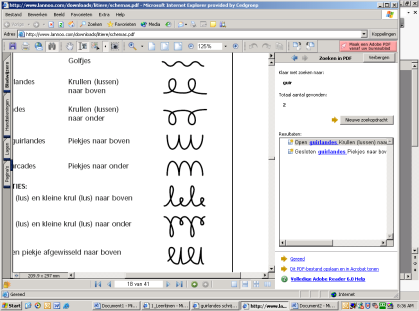 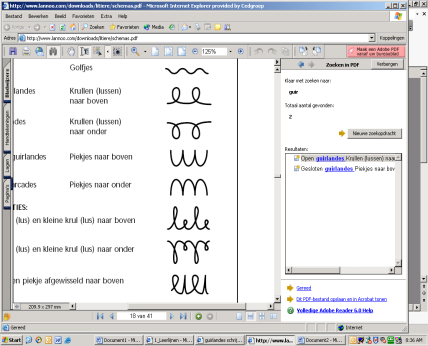 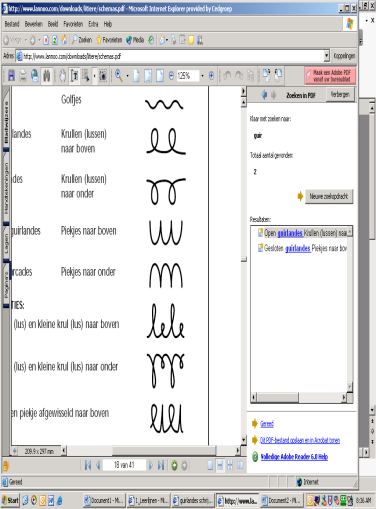 Coördineert zijn hand, oog, arm en vingerbewegingenBehoudt tijdens het schrijven een correcte zit- en schrijfhoudingSchrijft ontspannen met een driepuntspengreep Schrijft woorden met losse letters Schrijft met een correcte ligging van het schrijfschriftVerbindt met de juiste schrijfbeweging van kleine letters en/of hoofdletters Schrijft op kleine liniatuur5.2. 	Technisch schrijven56785.2. 	Technisch schrijvenSchrijft 30 letters per minuutSchrijft vlot alle letters met correcte verbindingenSchrijft vlot alle cijfers en leestekensSchrijft op enkelvoudig liniatuur met 2 ½ mm romphoogteGebruikt de punt, het vraagteken, het uitroepteken en hoofdletters correct Schrijft 40 letters per minuut Beoordeelt zijn eigen handschrift op leesbaarheid en netheidGebruikt de komma correct Schrijft 50-60 letters per minuutSchrijft (ook bij andere vakken) net en met een regelmatig handschriftSchrijft in blok, koord en bandschriftGebruikt de dubbele punt correct Schrijft meer dan 60 letters per minuutVerbetert zijn eigen handschriftGebruikt aanhalingstekens correct 5.3. 	Spelling2345.3. 	SpellingAnalyseert klankzuivere woorden in afzonderlijke klanken in de juiste volgorde (m/a/n,)Koppelt enkele klanken aan letters (b, ij, aa, e, enz.)Spelt klankzuivere woorden van twee- en drieklanken:van medeklinker(s) en klinkers die door 1 letter worden weergegeven (pen, bol)van medeklinker(s) en klinkers die door 2 dezelfde letters worden weergegeven (boom, aap)van medeklinker(s) en klinkers die door 2 verschillende letters woorden weergegeven (pijn, huis)Spelt klankzuivere woorden met combinaties van twee medeklinkers:twee medeklinkers vooraan of achteraan (bloem, kast)twee medeklinkers vooraan en achteraan (klant, grens)Spelt woorden met twee medeklinkers achteraan, die met een tussenklank worden uitgesproken (melk, warm)Spelt woorden met meer dan twee medeklinkers achter elkaar (markt, straat)Spelt woorden met sch(r) (school, taalschrift)Spelt woorden met ng of nk (bang, kring, streng)Spelt woorden die zijn samengesteld uit 2 eerder geleerde woorden (fietsbel, taalschrift, tuinslang)Spelt woorden met f,v of s,z inclusief samenstellingen (vliegtuig, zwart)Spelt woorden met aai,ooi,oei inclusief samenstellingen (nooit, gloeilamp)Spelt woorden met eer, oor, eur inclusief samenstellingen (meer, kleurboek)Spelt woorden met ij of ei inclusief samenstellingen (klein, schoolplein)Spelt woorden met ch(t) inclusief samenstellingen (lach, zonlicht)Spelt woorden met d of t achteraan inclusief samenstellingen (hond, kleinkind)Spelt woorden met uw,eeuw,ieuw inclusief samenstellingen (nieuw, sneeuwbui)Spelt woorden met au of ou inclusief samenstellingen (gauw, lichtblauw)Spelt verkleinwoorden die bestaan uit een grondwoord en de onbeklemtoonde lettergreep je of tje (kusje, treintje)Spelt woorden van twee klankgroepen waarvan de eerste onbeklemtoond is (gezin, verhaal)Spelt woorden van twee klankgroepen waarvan de tweede onbeklemtoond is en met een -e- worden geschreven (goede, buiten)Spelt woorden met de klanken aa, ee, oo, uu achteraan (ja, nee, zo, nu)Spelt woorden van twee klankgroepen met de klanken aa, ee, oo, uu aan het einde van de eerste klankgroep (water, beker, molen, buren)Spelt woorden van twee klankgroepen met de klanken a, e, i, o, u aan het eind van de eerste klankgroep. (appel, letter, zitten, koffer, jullie)5.3. 	Spelling56785.3. 	SpellingSpelt woorden aan het begin van een zin en namen van personen met een hoofdletter (Petra, John, Demirbas)Spelt woorden van twee klankgroepen waarvan de tweede onbeklemtoond is en met –ig of –lijk worden geschreven (aardig, moeilijk)Spelt samenstellingen met meer dan twee medeklinkers na elkaar (valstrik, fietstocht)Spelt woorden met twee klankgroepen waarin moeilijke letters als ei, ou/au en g/ch herhaald worden (paleis, vijver)Zet een punt, vraagteken of uitroepteken aan het eind van de zinSpelt verkleinwoorden op –je, -etje, -pje (vriendje, rolletje, bloempje)Spelt woorden waar bij verlenging de f in een v of de s in een z verandert (brief-->brieven, boos-->boze)Spelt woorden met –em, -elen, -enen, -eren (stiekem, kinderen, wandelen)Kent de voor werkwoordspelling noodzakelijke begrippen (onderwerp, werkwoord, persoonsvorm e.d.)Vervoegt en spelt gewone werkwoorden in de onvoltooid tegenwoordige tijd (wij lopen, ik loop, hij loopt)Vervoegt en spelt bijzondere werkwoorden in de onvoltooid tegenwoordige tijd (hij heeft, jij bent)Spelt woorden waarin de /s/ geschreven wordt als c (citroen, centrum)Spelt woorden waarin de /k/ geschreven wordt als c (camera, risico)Spelt woorden met de uitgangen:-tie (actie, politie)-teit (kwaliteit, universiteit)-heid (gezondheid, verkoudheid)Spelt woorden waarin de /ie/ geschreven wordt als i. (piloot, uniform)Vervoegt en spelt werkwoorden op  -den in de onvoltooid tegenwoordige tijd (wij vinden, ik vind, hij vindt)Vervoegt en spelt werkwoorden met klankverandering in de onvoltooid verleden tijd (wij liepen, wij kochten, hij ging)Vervoegt en spelt werkwoorden zonder klankverandering in de onvoltooid verleden tijd met een verdubbeling van –d of –t (ik raadde, jij stootte, wij landden)Vervoegt en spelt werkwoorden zonder klankverandering, maar zonder dubbelvormen, in de onvoltooid verleden tijd (ik maakte, zij hoorden)Gebruikt vraagtekens, uitroeptekens en aanhalings-tekens op de juiste wijzeSpelt woorden waarin de /sj/ geschreven wordt als ch (chocola)Spelt moeilijke Nederlandse woorden met een b aan het eind of in het midden (krab, ambtenaar, voetbalclub)Spelt woorden waarin /t/ geschreven wordt als th (theater) Spelt woorden met isch(e) (kritisch, logische)Spelt aardrijkskundige, historische en godsdienstige namen en namen van instellingen met een hoofdletter (Zuid-Hollandse, Tweede Kamer)Vervoegt en spelt voltooid deelwoorden van werkwoorden op ven, fen of zen, sen (beloofd, gereisd)Vervoegt en spelt werkwoorden op –d en –t in de tegenwoordige tijd bij inversie persoonsvorm en onderwerp (word jij? houdt u? schudt hij?)Vervoegt en spelt bijvoeglijk gebruikte voltooid deelwoorden (een getypt verslag)Spelt woorden met moeilijke letters:x (taxi, examen, excuses)y (hobby, gymnastiek)Spelt woorden met iaal, ieel, ueel of eaal (ideaal, financieel)Spelt stoffen bijvoeglijke naamwoorden (houten, wollen, zilveren)Spelt woorden met twee of meer open of gesloten lettergrepen (bemanning, terras)Spelt meervoud van woorden op onbeklemtoonde –es, -ik, en –et (perziken, dreumesen, monniken)Spelt woorden met een koppelteken in een samenstelling (auto-ongeluk, televisie-uitzending)Spelt woorden met een tussenletter:-s- (dorpsweg, stadspark)-n- (boekenkast, paddenstoel)5678Zet een komma in een opsomming (ik eet brood, fruit en salade) en tussen bijvoeglijk naamwoorden ik heb een mooie, rode fiets)Spelt woorden waarin de /zj/ geschreven wordt als g (giraf, horloge)Spelt woorden die beginnen met ‘s (’s morgens, ’s avonds)Spelt woorden die eindigen op ‘s (auto’s, diploma’s)Vervoegt en spelt voltooid deelwoorden (gegeten, gepakt, gebeld)Vervoegt en spelt werkwoorden met klankverandering op ten of den  in de onvoltooid verleden tijd (hij vond, zij vergat)Vervoegt en spelt voltooid deelwoorden, die bijvoeglijk gebruikt worden met wel of geen –n aan het einde (gekookte eieren, gebraden vlees)Vervoegt en spelt werkwoorden op ven, fen of zen, sen in de onvoltooid tegenwoordige en verleden tijd (hij geeft, de juf verbaasde zich)Spelt verkleinwoorden met de uitgangen etje,aatje,ootje,uutje of waarbij het grondwoord verandert (vriendinnetje, autootje, kettinkje, paadje)Spelt woorden met de moeilijke letter q (aquarium)Spelt leenwoorden:typische Engelse woorden (hij keepte, manager)typisch Franse woorden (café, bureau, trottoir)Spelt woorden met een trema (reünie, ruïne, knieën) 910Plaatst komma’s in samengestelde zinnen en tussen werkwoordenSpelt afkortingen (tv, havo, blz.)Vervoegt en spelt voltooid deelwoorden van werkwoorden op ten of den met dubbelvormen (hij bestelt, hij heeft besteld)